Познавательное развитие дошкольников.Конспект НОД по сенсорному развитию  в первой младшей группе «Шарфик. Сравнение предметов по ширине»ПРОГРАММНОЕ  СОДЕРЖАНИЕ:Учить сравнивать предметы по ширине;Формировать умение детей использовать при сравнении предметов метод наложения и приложения.побуждать правильно обозначать качества предметов словами «широкий-узкий»;совершенствовать знания детей о времени года – зиме; зимней одежде.закреплять умение называть цвета – красный и желтый;активизировать словарь детей словами – широкий, узкий, шарф.Развивать внимание, мышление, речевую активность.воспитывать желание помочь, доставить радость игровым персонажам, воспитывать стремление добиваться  лучшего результата.Интеграция образовательных областей: «Познание (формирование  элементарных математических представления), «Коммуникация», «Физическая культура», «Социализация».Материалы и оборудование: телефон,  кукла Маша, бумажные шарфики .Методы и приемы: вопросы, объяснение, беседа.Игровые приемы: физкультминутка  «Мороз»Предварительная работа: беседа о зиме как времени года, о зимней одежде.Словарная работа: широкий, узкий, шарф.Ход НОД1.Организационный моментРаздаётся телефонный звонок, воспитатель имитирует разговор с куклой Машей.Воспитатель: Дети, мне только что позвонила кукла Маша, она говорит, что её пригласили в гости. И ей нужна наша помощь.  Она просит, чтобы мы помогли найти её  теплый широкий красный  шарфик. Ребята, поможем Маше? 2.Основная частьВоспитатель: Ребята, а зачем Маше шарфик? Какое время года сейчас? (зима) Как дети должны одеваться зимой? (одевать теплые шубки, шапки, шарфики, варежки, сапожки). Молодцы ребята, правильно.Физминутка«Мороз»Я мороза не боюсь,                            С ним я крепко подружусь. Подойдет ко мне мороз, Тронет руку, тронет нос. Значит, надо не зевать, Прыгать, бегать и играть.Дети выполняют движения, соответствующие тексту: трогают себя за руку, за нос, прыгают, бегают.Воспитатель: Ребята, посмотрите у нас много шарфиков на столе. Но Маша сказала, что её шарфик широкий и красный.  И чтобы найти нужный шарфик мы должны наши шарфики наложить друг  на друга. (Показ воспитателем метода наложения двух  шарфиков – широкий красный и узкий желтый).Работа детей под наблюдением воспитателя.Ребята, возьмите красный шарфик и наложите на него желтый шарфик. И мы с вами увидим какой шарфик - широкий, а какой -  узкий.Амина, покажи широкий шарфик. Какого он цвета? (красный).Эрлан, покажи узкий шарфик. Какого он цвета? (желтый).Молодцы, вы нашли широкий красный шарф.  Кукла Маша будет очень рада, теперь ей будет не холодно. И она сможет пойти в гости.3. Итог занятияВоспитатель: Ребята, как мы сегодня помогли Маше. (Нашли её шарфик)Какого цвета Машин шарфик? (красный) А какой он- широкий или узкий? (широкий)А как мы нашли Машин шарфик? (наложили два шарфика друг н друга)Молодцы, вы сегодня хорошо поработали. Скажем кукле Маше:  «До свидания». Ей пора идти в гости.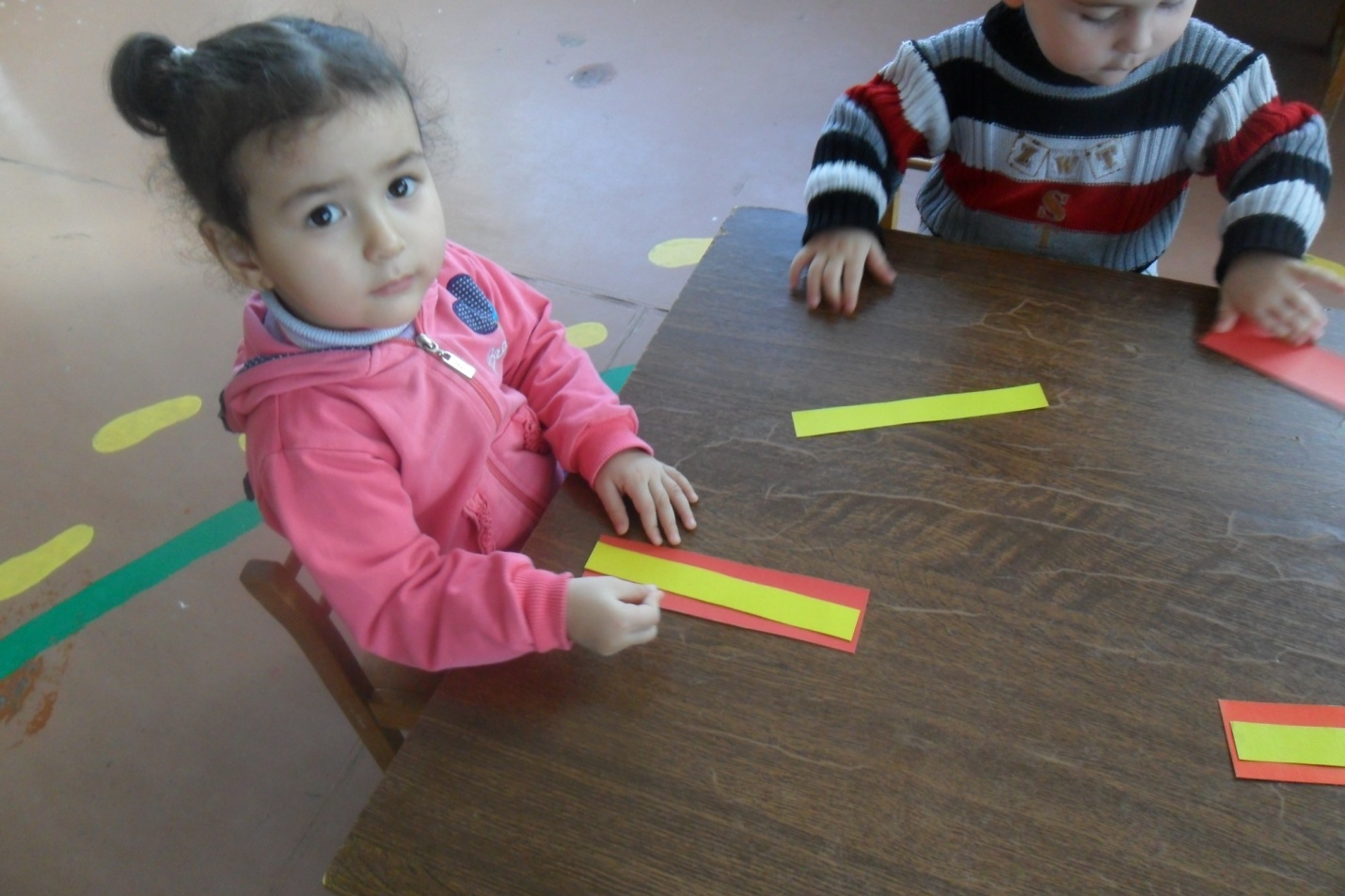 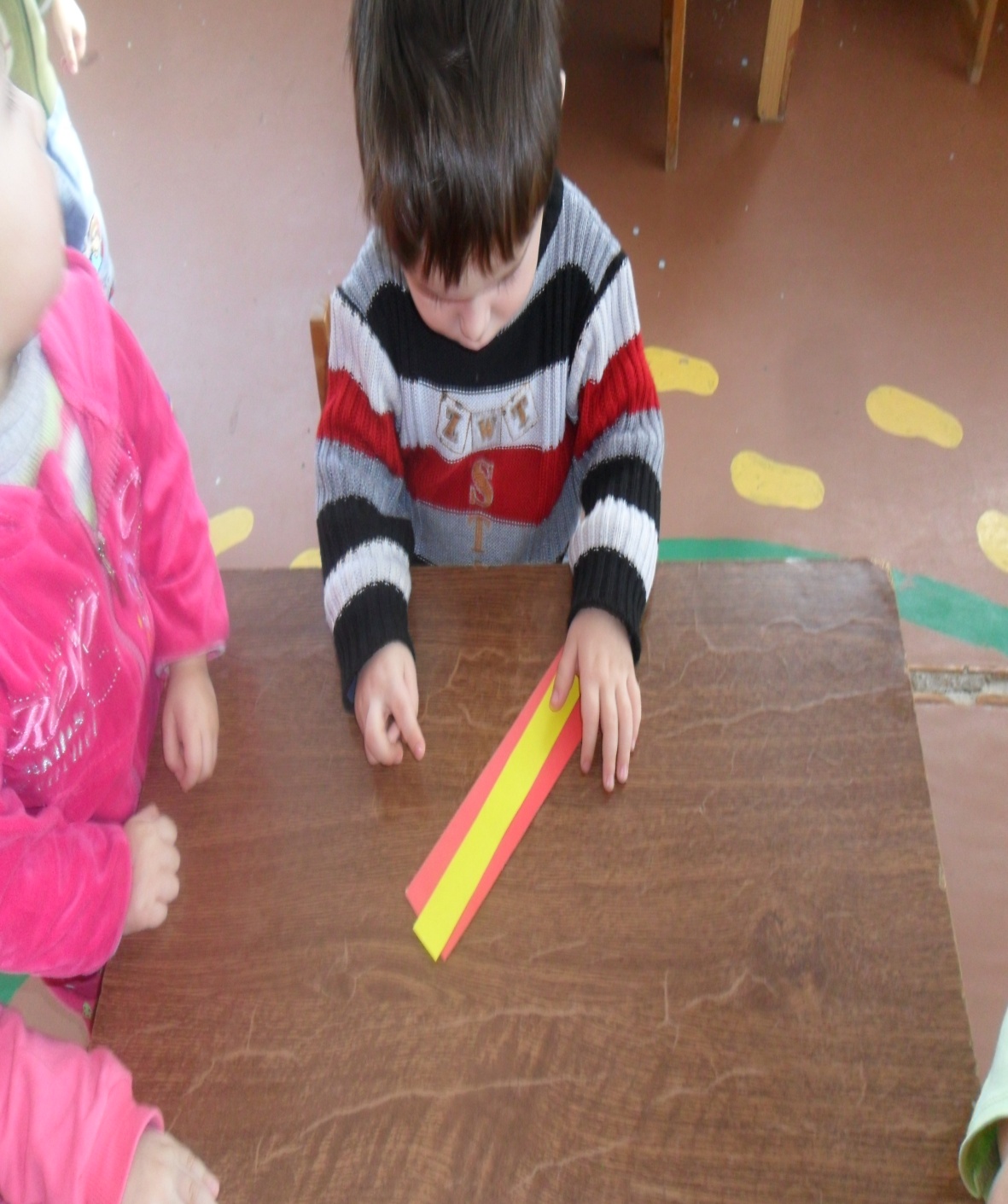 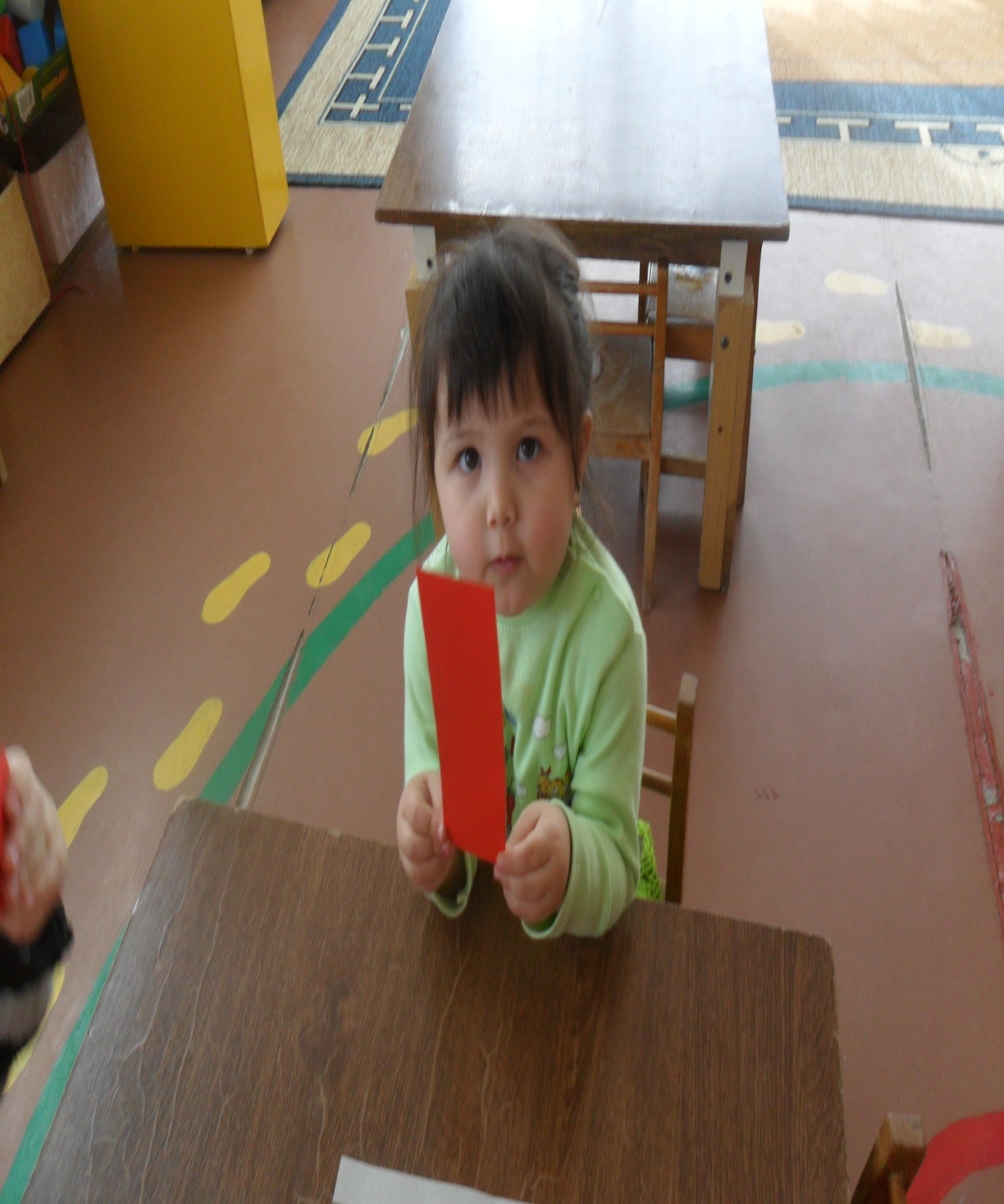 